Załącznik nr 7 do SIWZ Kontrola i monitoring realizacji prac związanych z utworzeniem oraz modernizacją cyfrowych baz danych: EGiB, BDOT500 oraz GESUT dla potrzeb realizacji projektu „e-Geodezja cyfrowy zasób geodezyjny województwa lubelskiego” – etap II														GKK.272.2.2018……………………………    (pieczęć Wykonawcy)Powiat Opolski reprezentowany przez Zarząd Powiatu w Opolu Lubelskimul. Lubelska 4, 24-300 Opole LubelskieWYKAZ OSÓB, KTÓRE BĘDĄ UCZESTNICZYĆ W WYKONANIU ZAMÓWIENIA:…………………………………………………………									………………………………………    ......................     (data)                                                                        							   (podpis osoby  upoważnionej)UWAGA. Dokument składany na wezwanie Zamawiającego.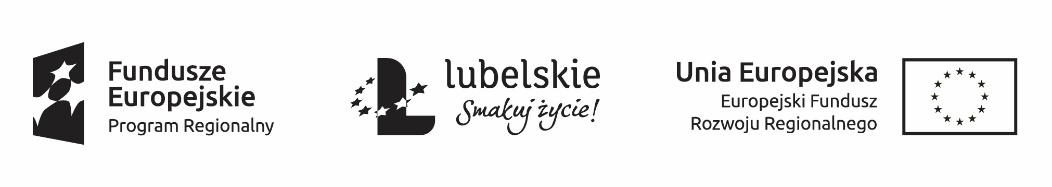 L.p.Imię i nazwiskoZakres wykonywanych czynnościprzy realizacji zamówieniaNr uprawnień zawodowych z podaniem zakresuInformacja o podstawie do dysponowania tymi osobami